Publicado en  el 28/10/2015 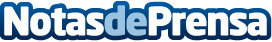 Los bancos deben devolver todo lo que ganaron con las cláusulas sueloLa Organización de Consumidores y Usuarios (OCU) se dirige a los afectados y revela los detalles para aquellos que pretendan recuperar su dineroDatos de contacto:Nota de prensa publicada en: https://www.notasdeprensa.es/los-bancos-deben-devolver-todo-lo-que-ganaron_1 Categorias: Derecho Finanzas Sociedad Otras Industrias http://www.notasdeprensa.es